Муниципальное бюджетное дошкольное образовательное учреждение «Детский сад «Солнышко» п.г.т. Уренгой Пуровского районаПроект «Математические палочки Кюизенера»в разновозрастной группе «Малинка»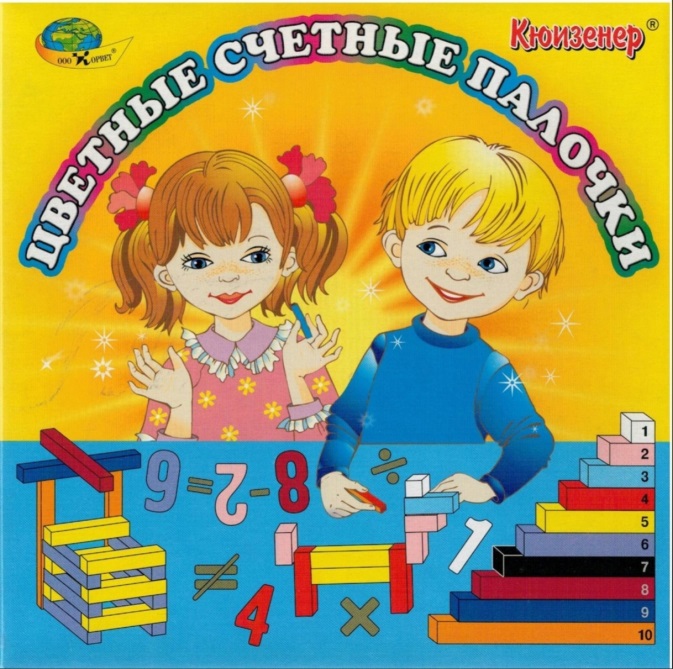 Воспитатель:Невмовенко И.К, Кравченко С.В2020г.п.г.т. УренгойПроект «Математические палочки Кюизенера»АктуальностьРазвитие математических способностей и математических представлений у детей дошкольного возраста важно, т.к. они активно влияют на формирование умственных способностей, так необходимых для познания окружающего мира. Научные понятия не усваиваются и не заучиваются ребенком, не берутся памятью, а возникают и складываются помощью напряжения всей активности его собственной мысли. (Л. С. Выготский).Цель проекта: создание условий для ознакомления детей со способами и приемами счета предметов, а также с количественным составом чисел 7 и 8, 8 и 9, 9 и 10  из единиц с помощью счетных палочек  Кюизенера.Вид проекта: познавательно-творческий.Срок реализации проекта: краткосрочный (2 недели). Участники проекта: воспитатель, дети разновозрастной группы (4-6 лет), родители.Задачи:- Учить устанавливать размерные отношения между предметами разной величины, длины, высоты, ширины (упражнять в сравнении предметов по высоте, длине, ширине);- познакомить детей с последовательностью чисел натурального ряда;- познакомить с количественным составом чисел 7 и 8, 8 и 9, 9 и 10;- осваивать прямой и обратный счет;- развивать творческие способности, воображение, фантазию, способности к моделированию и конструированию;- развивать пространственные представления (слева, справа, выше, ниже);- развивать логическое мышление, внимание, память;- воспитывать самостоятельность, инициативу, настойчивость в достижении цели.Этапы проекта:Подготовительный.Практическая часть.Подведение итогов (презентация).		Предполагаемые результаты:		Освоение детьми математических представлений: величин, сравнения величин, состава числа, последовательность чисел натурального ряда, составом чисел, прямой и обратный счет.		Приобретение конструктивных способностей, умения преобразовывать одни математические объекты в другие.		Умение слушать и понимать взрослого, действовать по образцу в разных видах образовательной деятельности.Схема реализации проекта:		Подготовительный этап.- Определение темы проекта.- Формулировка цели и определение задач.		- Изучение методической литературы, передового педагогического опыта по данной проблеме.		- Создание предметно-развивающей среды: палочки Кюизенера, схемы, альбомы, картотеки игр.		- Составление перспективного плана образовательной работы с детьми и родителями на две недели.Этап. Практическая деятельность.Формы работы по реализации проекта.Работа с детьми.Проведение НОД.- Сравнивание рядом стоящих цифр в пределах 8,9,10 с помощью палочек Кюизенера. - Познакомить с составом чисел 7 и 8, 8 и 9, 9 и 10.- Учить понимать отношения между рядом стоящими числами 8 и 9. - Закреплять пространственные представления и умение использовать слова: слева, справа, впереди, сзади, между, рядом.Чтение художественной литературы.Сказка «Жили – были числа» с палочками Кюизенера.Игры с палочками Кюизенера.В играх с палочками, которые могут носить соревновательный характер, ребенку следует предоставлять возможность проявления самостоятельности в поиске решения или ответа на поставленный вопрос, учить выдвигать предположения и их проверять, осуществлять практические и мысленные пробы. Помощь ребенку лучше оказывать в косвенной форме, предлагая подумать еще раз, но по-другому, попробовать выполнить задание, одобряя правильные действия и суждения детей.Упражнения носят комплексный характер, позволяя решать одновременно несколько задач. В упражнениях предусматривается перебор всех возможных вариантов решения задачи: составление «поездов» одинаковой длины из двух, трех, четырех и т.д. «вагонов», измерение одной и той же палочкой-меркой разных палочек, одинаковых палочек разными мерками-палочками, измерение простой и составной меркой (соответственно одной, а затем двумя такими же палочками) и т.д.Сравнение, анализ, синтез, обобщение и классификация выступают не только как познавательные процессы, операции, умственные действия, но и как методические приемы, определяющие путь, по которому движется мысль ребенка при выполнении упражнений.		«Цветные коврики». Цель: Углублять знания детей о составе числа из двух меньших чисел.		«Играем с цветом». Цель: Развивать умение комбинировать цвет в рисунке.		«Измерение с помощью палочки-мерки». Цель: Учить детей измерять объекты. Ознакомить с условными мерками. Закреплять состав числа. Умение считать.«Дополни». Цель: учить сравнивать рядом стоящие числа.		«Подбери цифру». Цель: умение соотносить количество предметов с цифрой.«Цветные числа». Цель: закрепить счет в пределах 10.		«По порядку становись». Цель: упражнять в прямом и обратном счете. Развивать умение находить место числу в числовом ряде.	«Кто где живет». Цель: умение выявлять наличие нескольких признаков цвета и величины.«Составь число». Цель: знакомить детей с составом числа из единиц и двух меньших чисел.	«Больше - меньше». Цель: приучать употреблять в речи не цвет палочки, а число, которое оно обозначает.	«Найди дом для палочки». Цель: совершенствовать умение детей соотносить цветные числа с цифрами.	«Конструирование цифр». Цель: развивать умение изображать цифру разными способами.	«Разведчики». Цель: совершенствовать умение детей работать с карточкой-схемой.	«Число-головоломка». Цель: умение детей выполнять арифметические действия с палочками Кюизенера.«Что пропустили?». Цель: закреплять прямой и обратный счет.«Весы». Цель: закреплять знания о составе числа.«Магазин игрушек». Цель: упражнять в счете в пределах 10.«Составь поезд». Цель: закреплять знания о составе числа в пределах 10.	«Измерь длину стола». Цель: умение измерять с помощью условной мерки-палочки.           Перспективное планирование дидактических игр.Для успешной реализации проекта  составлен перспективный план работы. В плане распределены игры и упражнений с палочками Кюизенера в логической последовательности. Чтение сказки с математическим текстом Сказка «Жили были числа».Индивидуальная работа «Цветные коврики». Цель: Углублять знания детей о составе числа из двух меньших чисел. «Соседи». Цель: учить определять соседей числа.«Считай-не ошибись». Цель: закрепить умение счета в пределах 10.«Считай в обратном порядке». Цель: закрепить навыки счета в обратном порядке.«Что выше». Цель: закрепить умение сравнивать предметы по высоте.«Составь число». Цель: закрепить состав числа.Игровая деятельность с детьми«Играем с цветом». Цель: Развивать умение комбинировать цвет в рисунке.«Конструирование цифр». Цель: развивать умение изображать цифру разными способами«Дополни». Цель: учить сравнивать рядом стоящие числа.«Разведчики». Цель: совершенствовать умение детей работать с карточкой-схемой«По порядку становись». Цель: упражнять в прямом и обратном счете. Развивать умение находить место числу в числовом ряде.«Число-головоломка». Цель: умение детей выполнять арифметические действия с палочками Кюизенера«Цветные числа». Цель: закрепить счет в пределах 10.«Что пропустили?». Цель: закреплять прямой обратный счет.«Больше - меньше». Цель: приучать употреблять в речи не цвет палочки, а число, которое оно обозначает.«Весы». Цель: закреплять знания о составе числа.Развивающие игры по развитию памяти, мышления, внимания«Измерение с помощью палочки-мерки». Цель: Учить детей измерять объекты. Ознакомить с условными мерками. Закреплять состав числа. Умение считать.«Подбери цифру». Цель: умение соотносить количество предметов с цифрой.«Составь поезд». Цель: закреплять знания о составе числа в пределах 10.«Кто где живет». Цель: умение выявлять наличие нескольких признаков цвета и величины.«Составь поезд». Цель: закреплять знания о составе числа в пределах 10.«Составь число». Цель: знакомить детей с составом числа из единиц и двух меньших чисел.«Магазин игрушек». Цель: упражнять в счете в пределах 10.«Найди дом для палочки». Цель: совершенствовать умение детей соотносить цветные числа с цифрами.«Число-головоломка». Цель: умение детей выполнять арифметические действия с палочками Кюизенера.Использование палочек в НОД1. ЗанятиеСравнивание рядом стоящих цифр в пределах 8 с помощью палочек Кюизенера. Познакомить с составом числа 8.2. Занятие Изучение понимать отношения между рядом стоящими числами 8 и 9. Познакомить с цифрой 9. Закреплять пространственные представления и умение использовать слова: слева, справа, впереди, сзади, между, рядом.В процессе выполнения заданий используются инструкция, пояснения, разъяснения, указания, вопросы, словесные отчеты детей о выполнении задания, контроль, оценка.Работа с родителями.Цель: повышение педагогической компетентности родителей по ФЭМП с использованием палочек Кюизенера.Проведение мастер-класса по использованию палочек Кюизенера.Размещение и распространение буклетов родителям «Игры с палочками Кюизенера».Этап. Подведение итогов.Результаты проекта.Детьми освоены такие математические представления как: величины, сравнения величин, количественного состава чисел из единиц, прямой и обратный счет с использованием палочек Кюизенера.Дети имеют конструктивные способности, умеют преобразовывать одни математические объекты в другие с помощью палочек Кюизенера.Слушают и понимают взрослого, действуют по образцу в разных видах образовательных деятельности: ФЭМП, конструирование.Результат (продукт) проектной деятельности:Создание буклета для родителей «Игры с палочками Кюизенера»; Презентация проекта.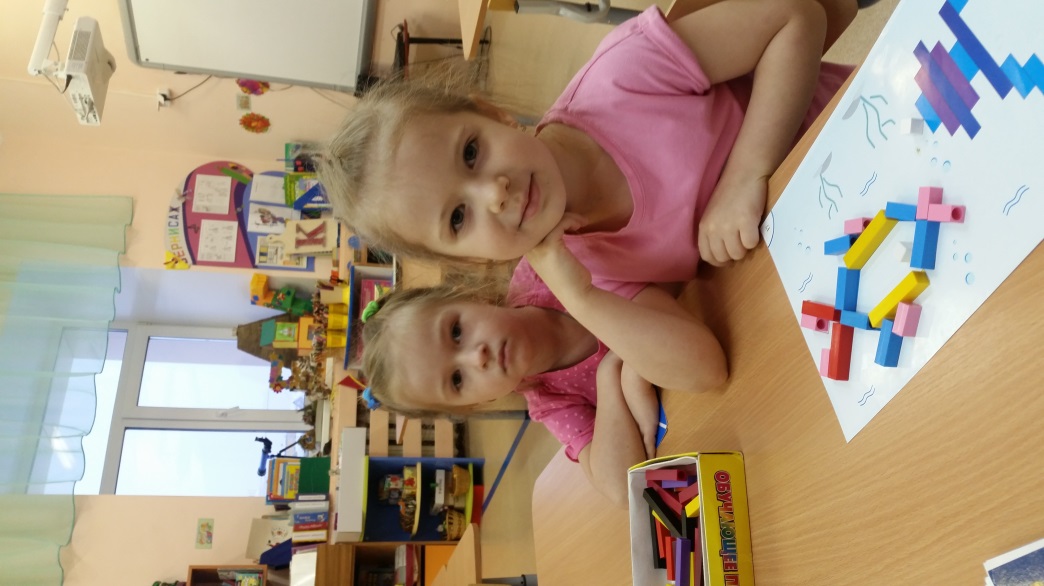 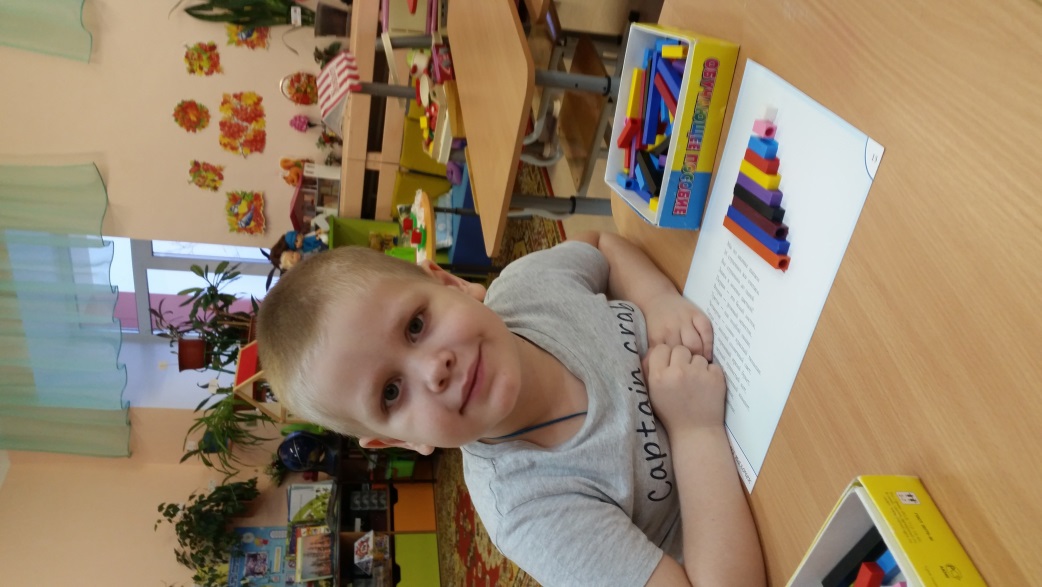 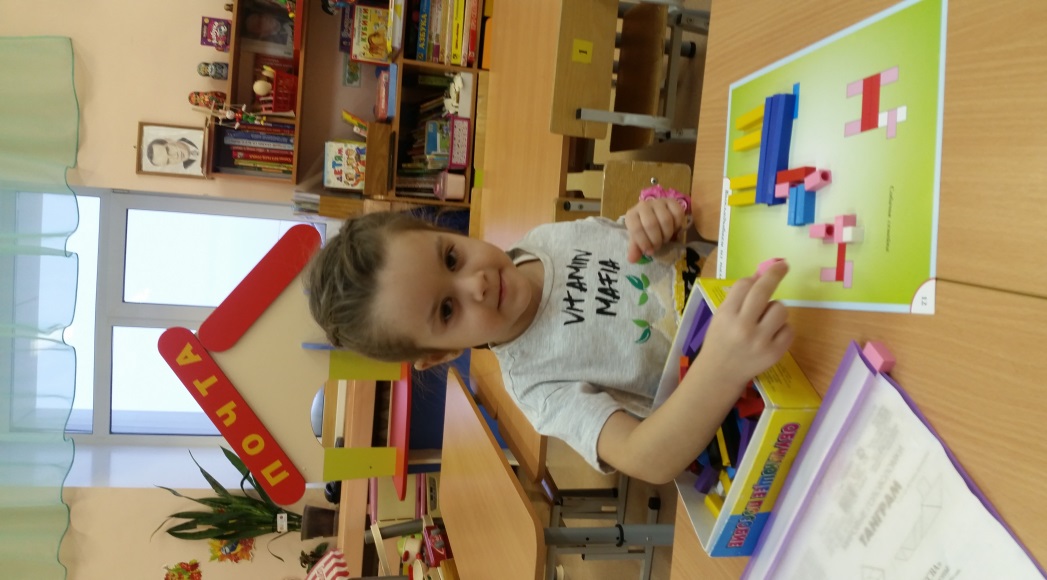 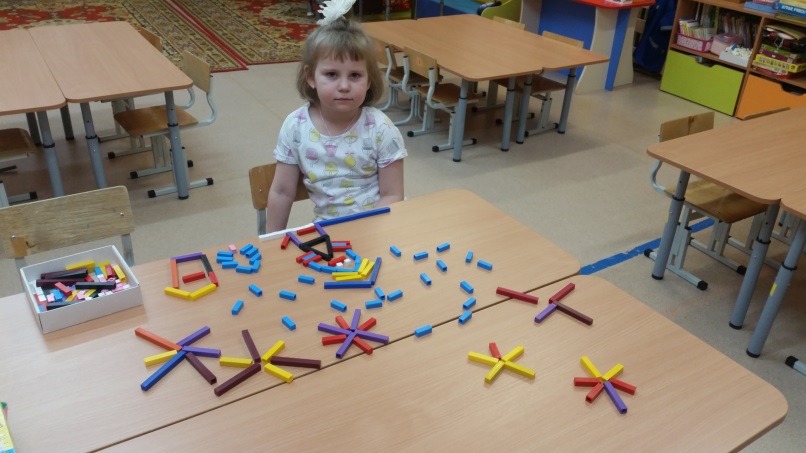 